 UNIVERSIDAD DE COLIMA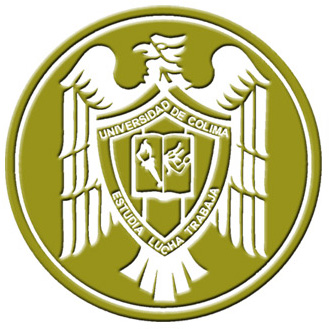  	                   FACULTAD DE CONTABILIDAD Y ADMINISTRACIÓN                                                             DE MANZANILLO   CARTA DE PRESENTACIÓN Manzanillo, Col., a __ de ___________de 2014.           P R E S E N  T E:Por este conducto  tengo a bien presentar a su fina consideración al/a la C.________________________,  con número de cuenta _________,   alumno (a) de la FACULTAD DE CONTABILIDAD Y ADMINISTRACION DE MANZANILLO, del ____ semestre, de la carrera de _________________,  quién está solicitando realizar su Servicio Social Constitucional en esa institución, cubriendo un total de 480 hrs., en el periodo del _________________ al ______________.  En las actividades  y  turno que le sean recomendados.A T E N T A M E N T E “ESTUDIA-LUCHA-TRABAJA”C.c.p. Alumno.C.c.p. ArchivoC.Título y nombre del asesor o jefePuestoNombre de la Institución (completo sin siglas o abreviaturas)M.E. ANA MAGALY SANTA ANA MORENORESPONSABLE DE SERVICIO SOCIAL Y PRÀCTICAS PROFESIONALESFACULTAD DE CONTABILIDAD Y ADMINISTRACIÓN DE MANZANILLO